Nodyn gwybodaeth: Llyfrau i’ch helpu i ddod at eich coedMae llyfrau’n adnodd arbennig wrth gyflwyno a meithrin gwybodaeth disgyblion am goed, coedwigoedd, a’r creaduriaid sy’n byw ynddynt.  Cymerwch gip ar ein rhestr o lyfrau sy’n ymwneud â choed ynghyd â’r pynciau a drafodir ganddynt.  Llyfrau gydag  ar gael yn Gymraeg a Saesneg.Camau cynnydd 1 a 2 - FfuglenCamau cynnydd 3, 4 a 5 - FfuglenLlyfrau ffeithiol / gweithgareddau ClawrEnw’r Llyfr AwdurTestun / Geiriau Allweddol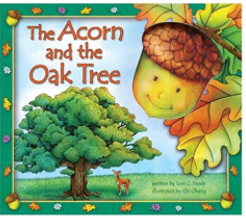 The Acorn and The Oak TreeLori FroebAcorn, oak, woodland, animals, habitat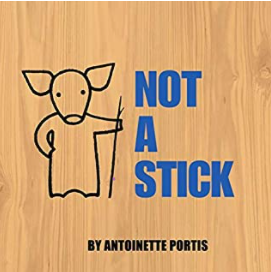 Not A StickAntoinette PortisImagination, dragon, sword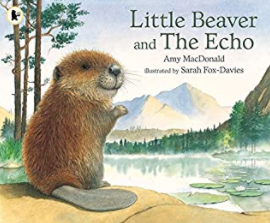 Little Beaver and the EchoAmy MacDonaldAtsain, sŵn, afanc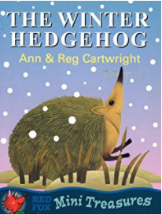 The Winter HedgehogAnn and Reg CartwrightGaeaf, draenogod, coedwigoedd, anifeiliaid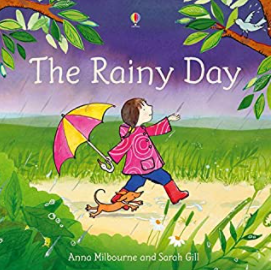 The Rainy DayAnna MilbourneTywydd, coedwigoedd, anifeiliaid 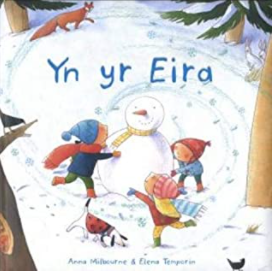 Yn yr Eira  The Snowy DayAnna MilbourneEira, coedwigoedd, anifeiliaid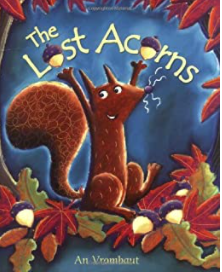 The Lost AcornsAnne VrombautMes, gwiwerod, anifeiliaid y goedwig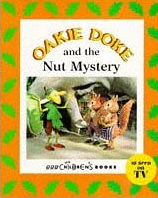 Okie Dokey and the Nut MysteryBBCGwiwerod, derw, dail, mes 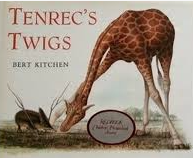 Tenrec's TwigsBert KitchenBrigau, cartref, adeiladu lloches 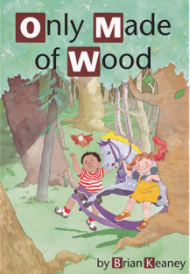 Only Made of Wood Brian KeaneyCoedwigoedd, anifeiliaid y goedwig, mes, cylchred bywyd 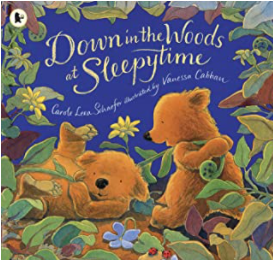 Down in the Woods at SleepytimeCarole Lexa SchaeferAmser gwely, anifeiliaid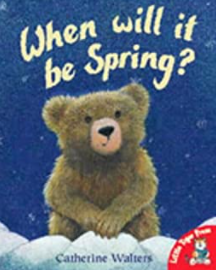 When Will It Be Spring?Catherine WaltersEirth, tymhorau, anifeiliaid y goedwig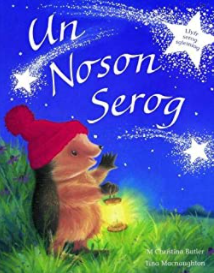 Un Noson Serog  One Christmas NightChristina ButlerDraenogod, coedwigoedd, Nadolig, gaeaf, anifeiliaid 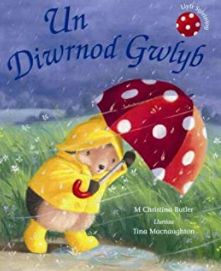 Un Diwrnod Gwlyb  One Rainy DayChristina ButlerDraenogod, coedwigoedd, tywydd, anifeiliaid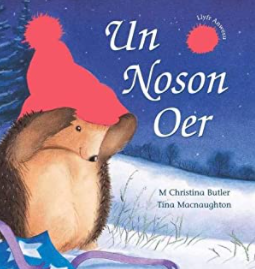 Un Noson Oer  One Snowy  NightChristina ButlerDraenogod, gaeaf, gaeafgysgu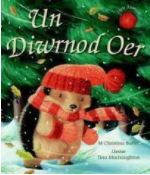 Un Diwrnod Oer  One Winters Day Christina ButlerDraenogod, coedwigoedd, Nadolig, gaeaf, anifeiliaid, gwynt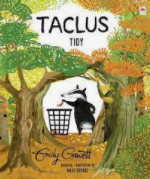 Taclus  TidyEmily GravettDWYIEITHOG, rheolaeth gynaliadwy o adnoddau naturiol  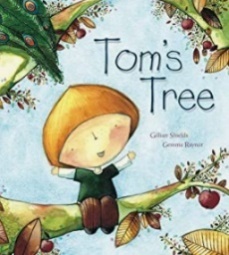 Tom's TreeGillian ShieldsCoed, hadau, tyfu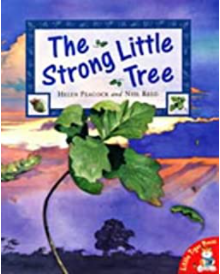 The Strong Little TreeHelen PeacockCoed, derw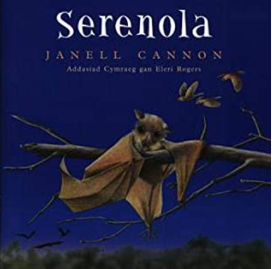 Serenola  StellalunaJanell CannonAnifeiliaid, ystlumod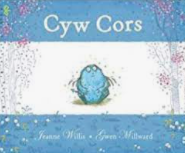 Cyw Cors  Bog BabyJeanne WillisCoedwigoedd, llynnoedd, antur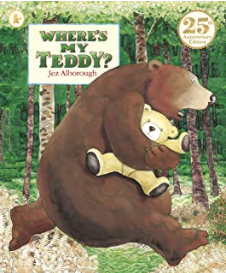 Where's my Teddy?Jez AlboroughEirth, ar goll, ofnus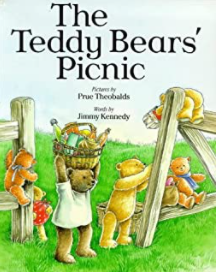 The Teddy Bears' PicnicJimmy KennedyEirth, picnic, bwyd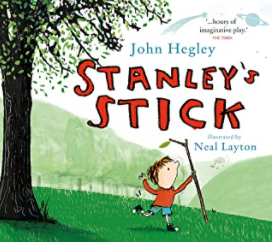 Stanley's StickJohn HegleyBrigau, gweithgareddau, cynefinoedd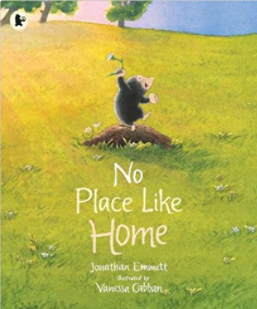 No Place like HomeJonathan EmmettCartrefi, tyrchod daear, anifeiliaid y goedwig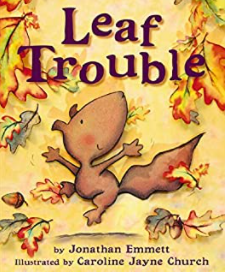 Leaf TroubleJonathan EmmettDail, coed, Hydref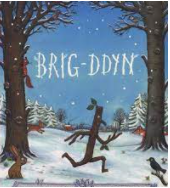 Brig-ddyn  Stick ManJulia DonaldsonBrigau, gaeaf, Nadolig 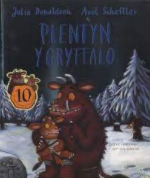 Plentyn y Gryffalo  The Gruffalo’s ChildJulia DonaldsonGruffalo, anifeiliaid y goedwig, cynefin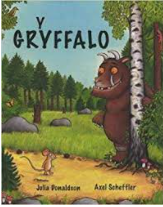 Y Gryffalo  The GruffaloJulia DonaldsonGruffalo, anifeiliaid y goedwig, cynefin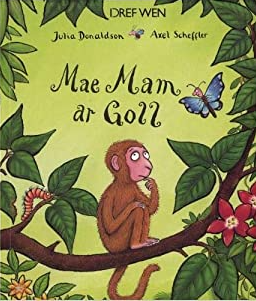 Mae Mam ar Goll  Monkey PuzzleJulia DonaldsonJyngl, ar goll, mwnci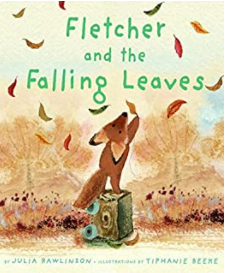 Ferdie and the Falling LeavesJulia RawlinsonDail, Hydref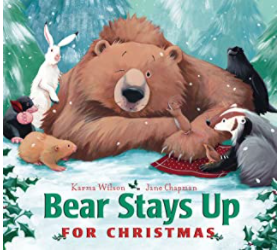 Bear Stays UpKarma WilsonAnifeiliaid y goedwig, Nadolig, gaeaf, gaeafgysgu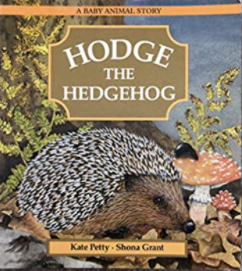 Hodge the HedgehogKate PettyDraenogod, addasiad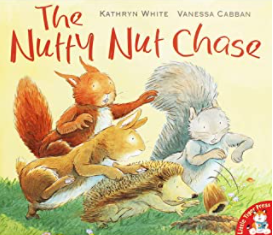 The Nutty Nut ChaseKathryn WhiteGwiwerod, cnau, mes, anifeiliaid y goedwig 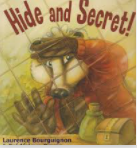 Hide and Secret!Laurence BourguignonMoch daear, parti, anifeiliaid y goedwig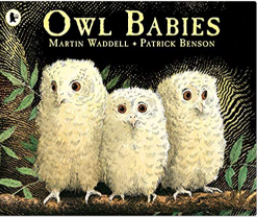 Owl BabiesMartin WaddellOwl, coedwigoedd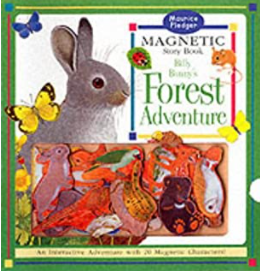 Billy Bunny's Forest AdventureMaurice PledgerAntur, cynefinoedd, anifeiliaid y goedwig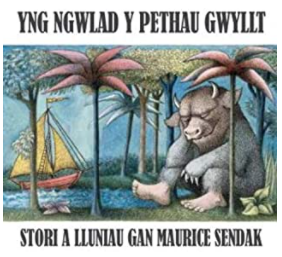 Yng Ngwlad y Pethau Gwyllt  Where the Wild Things Are Maurice SendakJyngl, breuddwydion, antur 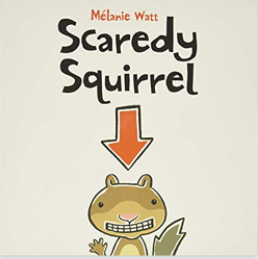 Scaredy Squirrel Melanie WattGwiwerod, perygl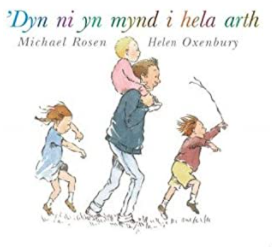 ‘Dyn Ni yn Mynd i Hela Arth  We’re going on a bear hunt Michael RosenEirth, tywydd, hela, antur 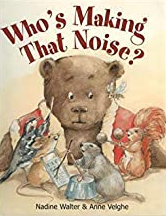 Who's Making That Noise?Nadine WalterSŵn, eirth, gaeafgysgu, anifeiliaid y goedwig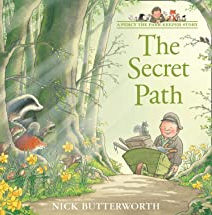 The Secret PathNick ButterworthPercy Ceidwad y Parc, anifeiliaid y goedwig, parc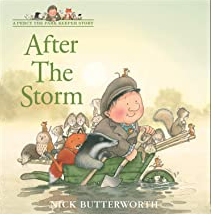 After the StormNick ButterworthPercy Ceidwad y Parc, anifeiliaid y goedwig, parc, storm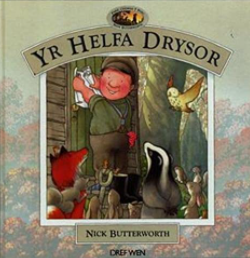 Yr Helfa Drysor  The Treasure Hunt  Nick ButterworthCoedwigoedd, anifeiliaid, helfa drysor, Percy Ceidwad y Parc,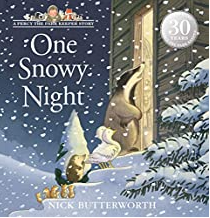 One Snowy NightNick ButterworthCoedwigoedd, anifeiliaid, helfa drysor, Percy Ceidwad y Parc, gaeaf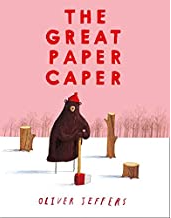 The Great Paper CaperOliver JeffersCoedwigoedd, anifeiliaid y goedwig, pren, papur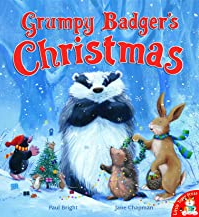 Grumpy Badger's ChristmasPaul BrightMoch daear, anifeiliaid y goedwig, Nadolig, gaeafgysgu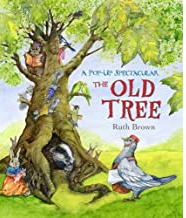 The Old TreeRuth BrownLlyfr sbonc, cynefin, anifeiliaid y goedwig 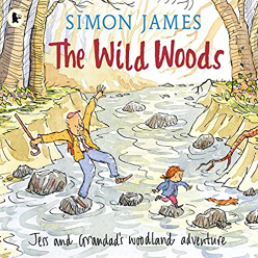 The Wild WoodsSimon JamesCoedwigoedd, antur, gwiwerod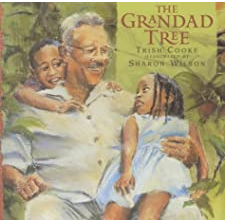 The Grandad TreeTrish CookeTymhorau, marwolaeth, coed ffrwythau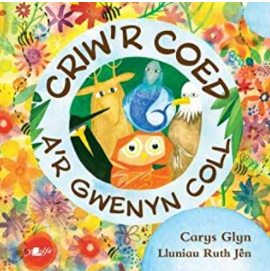 Criw’r Coed a’r Gwenyn CollCarys GlynCoedwigoedd, gwenyn, anifeiliaid, antur, dirgelwch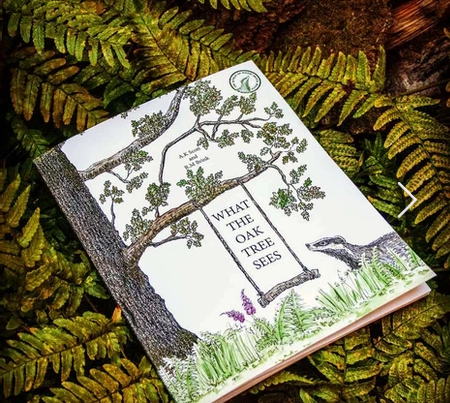 What The Oak Tree SeesA.K. ScottAnimal tracks, oak tree, woodlandsClawrEnw’r Llyfr AwdurTestun / Geiriau Allweddol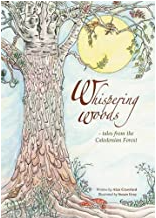 Whispering WoodsAlan CrawfordStraeon byrion, chwedlau, coed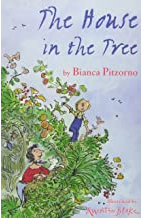 The House in the TreeBianca PitzornoCoed, hud a lledrith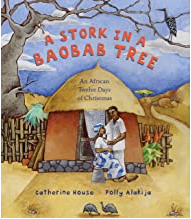 A Stork in a Baobab Tree: An African Twelve Days of ChristmasCatherine HouseBywyd Affricanaidd, gwyliau crefyddol, Nadolig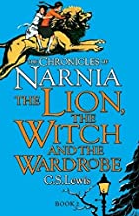 The Lion, the Witch and the WardrobeC S LewisCynefinoedd, gaeaf, ffantasi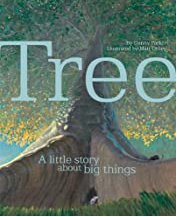 TreeDanny ParkerDerw, lloches, colled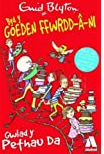 Byd y Coeden Ffwrdd-â-ni  The Magic Faraway Tree Enid BlytonCoedwig hud, lledrith, antur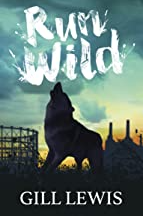 Run WildGill LewisGwyllt, natur, bleiddiaid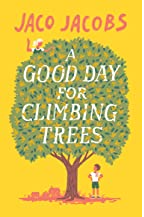 A Good Day for Climbing CoedsJaco JacobsCoed, dinasyddiaeth egwyddorol, cyfeillgarwch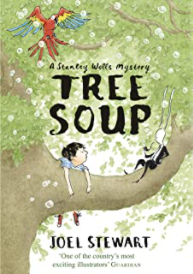 Tree SoupA Stanley Wells MysteryJoel StewartCoed enfawr, ymlediad, antur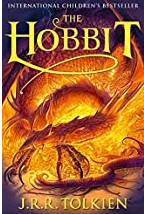 The Hobbit  JRR TolkienNatur, coedwigoedd, ffantasi, hud a lledrith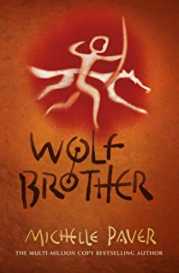 Wolf BrothersMichelle PaverCoedwigoedd, helwyr a chasglwyr, ysbrydion coed, antur, bleiddiaid 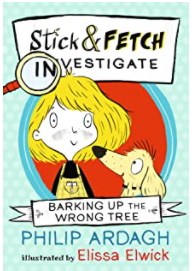 Stick & Fetch Investigate: Barking Up the Wrong TreePhilip ArdaghArchwilio, hiwmor, camddeall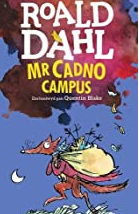 Mr Cadno Campus  Fantastic Mr FoxRoald DahlLlwynogod, nofel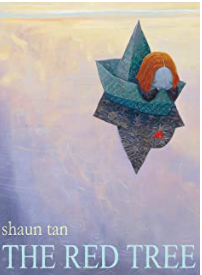 The Red TreeShaun TanIechyd meddwl, teimladau, gobaith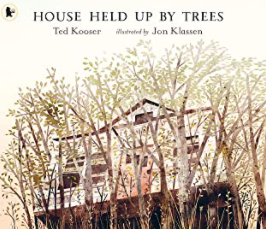 House Held Up by TreesTed KooserTreigl amser, grym natur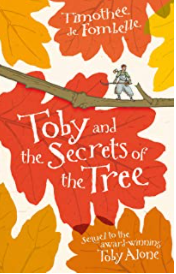 Toby and the secrets of the TreeTimothee de FombelleCoed, o gwmpas y byd, anturClawrEnw’r Llyfr AwdurTestun / Geiriau Allweddol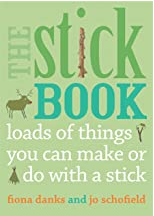 The Stick BookFiona Danks, Jo SchofieldAwgrymiadau gweithgareddau, antur, chwarae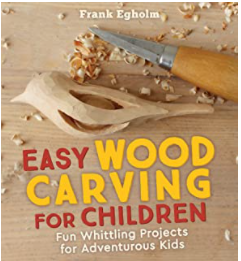 Easy Wood Carving for Children: Fun Whittling Projects for Adventurous KidsFrank EgholmHobi, creadigol, pren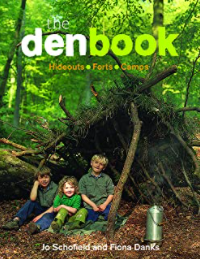 The Den BookFiona Danks, Jo SchofieldDenau, caerau, cuddfannau, tai coed, adeiladu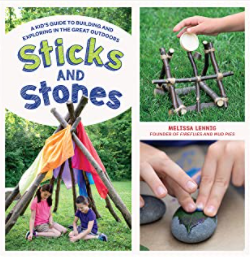 Sticks and Stones: A Kid's Guide to Building and Exploring in the Great OutdoorsMelissa LennigAdeiladu, peirianneg, dylunio, offer, deunyddiau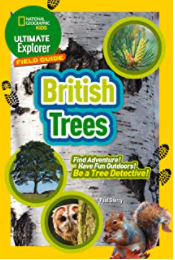 Ultimate Explorer Field Guides British TreesNational Geographic KidsCanllaw maes, adnabod, antur